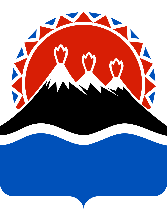 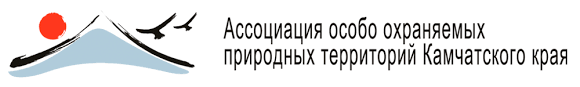 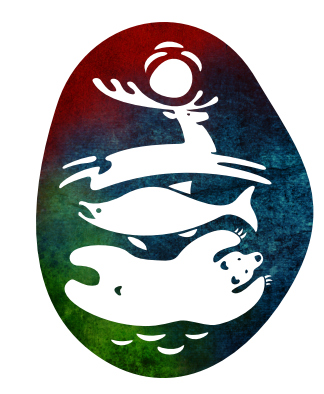 ПОЛОЖЕНИЕ
о Конкурсном отборе участников проекта Школа защитников природы по программе «Волонтёр».Проект «Школа защитников природы» направлен на реализацию приоритетов Национального проекта «Экология» по развитию особо охраняемых природных территорий (далее – ООПТ), экологического туризма и добровольчества в Российской Федерации. Настоящее Положение определяет порядок организации и проведения Конкурса отбора участников обучения Школы защитников природы по программе «Волонтёр».Целью Конкурса является отбор наиболее перспективных кандидатов на целевое обучение в Школе защитников природы по программе «Волонтёр» для формирования общественной поддержки ООПТ среди жителей Камчатского края, а также вовлечения их в решение актуальных экологических проблем на сопредельных с ООПТ территориях. Конкурс заключается в оценке уровня подготовки и мотивации кандидатов на целевое обучение. 1. ОРГАНИЗАЦИЯ КОНКУРСА1.1. ОРГАНИЗАТОР КОНКУРСАОрганизатором КОНКУРСА являются Правительство Камчатского края, ФГБУ «Кроноцкий государственный заповедник» и Ассоциация особо охраняемых природных территорий Камчатского края (далее – Организатор).2. ПОРЯДОК И СРОКИ ПРОВЕДЕНИЯ КОНКУРСА2.1. УЧАСТНИКИ КОНКУРСА2.2.1.  В Конкурсе могут принимать участие граждане Российской Федерации, проживающие на территории Камчатского края, при этом приоритет при отборе отдаётся жителям территорий, расположенных в границах ООПТ и сопредельных с ООПТ (посёлки Озерновского куста, Эссо, Анавгай, с.Никольское и др.).2.2.2. В Конкурсе могут принимать участие граждане, интересующиеся деятельностью ООПТ, желающие получить точную и объективную информацию о природе Камчатки, заповедной системе, а также желающие получить механизмы и поддержку для решения актуальных экологических проблем, независимо от стажа и места работы.2.2. ЭТАПЫ ПРОВЕДЕНИЯ КОНКУРСА2.2.1.   Объявление о проведении Конкурса 18.11.2020 года. 2.2.2.   Сбор заявок с 18.11.2020 до 25.11.2020 года включительно.2.2.3.   Итоги Конкурса 26.11.2020 года.2.2.4    Начало программы обучения 28.11.2020 года.3. ОБЩИЕ ПОЛОЖЕНИЯ3.1.1. Для того что бы стать участником Конкурса, необходимо заполнить анкету-заявку по адресу https://forms.gle/NwzZTvNNjNgiq1ok6 , предоставить дополнительную информацию по запросу Организатора.3.1.2. Добровольно предоставляя данные при оформлении Заявки на участие в Конкурсе, а именно: указывая фамилию, имя, отчество, номер телефона и др., участники подтверждают свое согласие на сбор, хранение, использование, обработку и распространение персональных данных Организатором в интересах Конкурса. 3.1.3. Приняв участие в Конкурсе, участник подтверждает свое согласие с настоящим Положением. 3.1.4. При возникновении дополнительных вопросов, связанных с проведением Конкурса и последующим обучением, участники могут обращаться по телефону +79086460007 или по электронной почте filippova@kronoki.ru.Все вопросы, не отраженные в настоящем Положении, решаются Организатором исходя из компетенции в рамках сложившейся ситуации в соответствии с настоящим Положением и действующим законодательством Российской Федерации.4. ПОДВЕДЕНИЕ ИТОГОВ КОНКУРСА
4.2.1. Заявки и анкеты участников оценивает Организатор Конкурса.4.2.2. Количество победителей конкурсного отбора для обучения по программе составляет не более 20 человек.4.4.3. Победители отбора получают уведомление о прохождении дальнейшего обучения по программе «Волонтёр» Школы Защитников Природы посредством электронной почты не позднее 27.11.2020. Приложение 1к Положению о Конкурсном отборе участников проекта Школа Защитников Природы по программе «Волонтёр»Обучение в Школе Защитников Природы по программе «Волонтёр»Участники, прошедшие отбор по результатам Конкурса, получают возможность бесплатного обучения в Школе Защитников Природы (далее – ШЗП) по программе «Волонтёр». Обучение проходит в дистанционном формате с использованием платформы Zoom и сервиса гугл-форм. Обучение представляет собой три блока: природоохранный, информационно-краеведческий и социально-экономический, а также проектную работу. Преподаватели и кураторы курса – эксперты в своей области. Расписание занятий представлено в Приложении 2.Участники курса, успешно закончившие трёхнедельную программу, получают диплом о прохождении, а также:Поддержку в продолжении проектной деятельности, возможность привлекать ресурсы к решению актуальных проблем своей территории;Возможность бесплатно обучаться на профессиональных программах Школы Защитников Природы (Гид-экскурсовод, Инспектор ООПТ), а значит – возможность получить новую профессию и содействие в трудоустройстве;При желании принять участие в волонтёрских программах ООПТ Камчатского Края (ФГБУ «Кроноцкий государственный заповедник», ФГБУ «Государственный природный биосферный заповедник «Командорский», КГБУ «Природный парк «Вулканы Камчатки») выпускники курса ШЗП «Волонтёр» получают приоритет перед остальными претендентами на волонтёрские вакансии;Памятные сувениры от Организатора.Приложение 2к Положению о Конкурсном отборе участников проекта Школа Защитников Природы по программе «Волонтёр»Расписание занятий*возможны изменения в расписании при сохранении общей длительности курса, дат обучения, состава дисциплин и количества часов, выделенных на каждую дисциплину. В случае изменения в расписании Организатор обязуется уведомить всех участников курса не позднее, чем за 24 часа до начала учебного дня.28 ноября (суббота)28 ноября (суббота)16.00-16.40Открытие, старт программы16.50-17.30Волонтёрская деятельность18.00-19.30(с перерывом в 10 минут)Вулканическая Камчатка29 ноября (воскресенье)29 ноября (воскресенье)16.00-16.40Ведение в проектную деятельность16.50-17.30Камчатка туристическая8.00-19.30(с перерывом в 10 минут)Камчатка туристическая2 декабря (среда)2 декабря (среда)18.30-20.00(с перерывом в 10 минут)Экотуризм20.20-21.00Мусор и правила обращения с отходами5 декабря (суббота)5 декабря (суббота)16.00-16.40Заповедные профессии16.50-17.30Основы заповедного дела18.00-18.40Основы заповедного дела18.50-19.30Искусство как инструмент охраны природы6 декабря (воскресенье)6 декабря (воскресенье)16.00-16.40Проектная деятельность16.50-17.30Мусор и правила обращения с отходами 17.50-18.30Правила поведения с бурым медведем9 декабря (среда)9 декабря (среда)18.30-20.00(с перерывом в 10 минут)Грантовая деятельность20.20-21.00Особенности жизни на схожих территориях 12 декабря (суббота)12 декабря (суббота)16.00-17.30(с перерывом в 10 минут)Сторителлинг17.50-18.30Биоразнообразие Камчатки13 декабря (воскресенье)13 декабря (воскресенье)16.00-17.30(с перерывом в 10 минут)Биоразнообразие Камчатки18.00-18.40Проектная деятельность18.50-19.30Сторителлинг16 декабря (среда)16 декабря (среда)18.30-20.00Защита проектов, подведение итогов